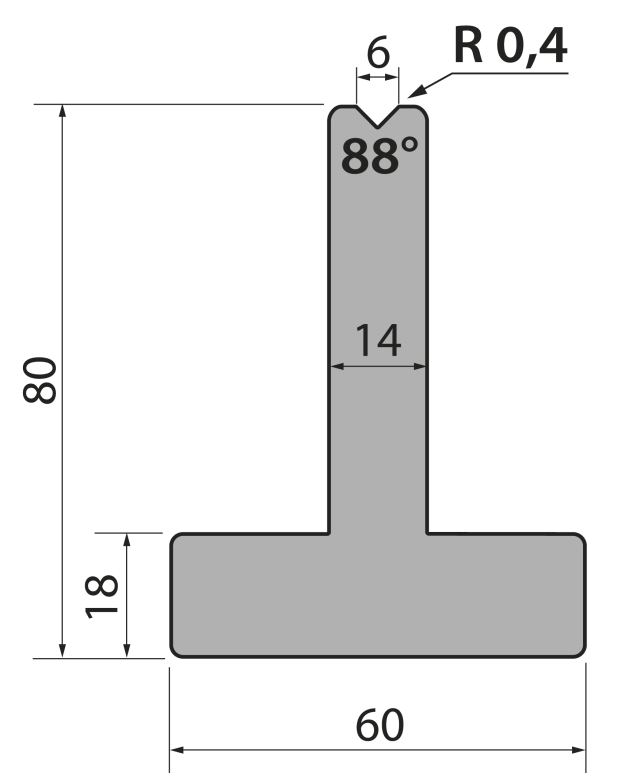 Матрица тип Promecam T80.06.88Матрица тип Promecam T80.06.88Матрица тип Promecam T80.06.88Матрица тип Promecam T80.06.88Матрица тип Promecam T80.06.88артикулдлина, ммвес, кгмакс. усилиеT80.06.8883513,00100 т/метрзаказатьСтандартные секции инструмента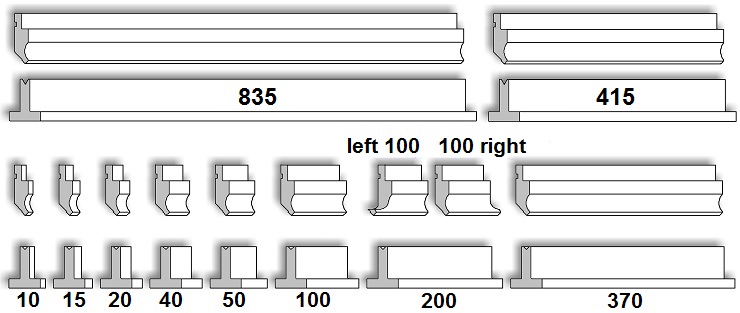 Стандартные секции инструментаСтандартные секции инструментаСтандартные секции инструментаСтандартные секции инструмента